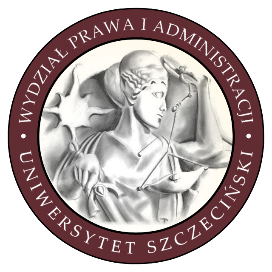 Ramowy program obowiązkowej praktyki dla studentów Wydziału Prawa i Administracji Uniwersytetu Szczecińskiego kierunku prawo służb mundurowych Praktyki realizują założenia określone w niniejszym programie stanowiącym integralną część porozumienia z organizatorem praktyk oraz szczegółowe uzgodnienia pomiędzy patronem praktyk a studentem.Praktyki realizowane przez studentów kierunku Prawo Służb Mundurowych WPiA US, bez względu na rodzaj jednostki będącej organizatorem, uwzględniają następujące sfery:sferę organizacyjną,sferę merytorycznąW ramach sfery organizacyjnej, student powinien w szczególności:zapoznać się ze strukturą organizacyjną jednostki oraz przepisami regulującymi jej działanie,zapoznać się z zakresem działania poszczególnych komórek organizacyjnych i stanowisk oraz z zasadami obiegu dokumentów,zapoznać się z czynnościami techniczno-organizacyjnymi związanymi ze specyfiką pracy organizatora praktyk.W ramach sfery merytorycznej student powinien w szczególności:zapoznać się z przedmiotem działania organizatora praktyk i przepisami ustrojowymi,zapoznać się z przepisami stanowiącymi podstawę podejmowanych w instytucji czynności,zapoznać się ze specyfiką czynności podejmowanych w ramach toczących się postępowań, bądź w zakresie realizowanych zadań,zapoznawać się z aktami spraw, faktycznymi i prawnymi podstawami rozstrzygnięć, bądź z dokumentacją właściwą do realizowanych zadań oraz specyfiką i sposobem realizacji tych zadań,przygotowywać projekty pism w ramach postępowań prowadzonych lub zadań realizowanych przez organizatora,uczestniczyć w czynnościach podejmowanych ze względu na specyfikę pracy u organizatora,wykonywać zadania merytoryczne pozostające w związku z celami praktyk i zgodne z kierunkiem studiów.